CCSM Telecon/Webex, 07 February 2023AttendeesH. Akasaka, E. Barbieri, E. Barkley, D. Bliss, A. Crowson, W. Eddy, M. Gnat, C. Haddow, H. Minori, Y. Kimura, M. UnalAgenda (as adjusted at the teleconference) and notesGeneral AnnouncementsK. Scott has retired/stepped down as WG chair for SIS-DTNCESG mid-term teleconference to be held February 21stSLS Coding & Synch WG have renamed CADU (Channel Access Data Unit) to be SMTF (Sync-Marked Transfer Frame)Generally, SMTF is a better termCauses a bit of involved work for CSS Area FRM H. Dreihahn has initiated a survey in the CSS Area for retiring the SLE API Magenta booksFinal Check of RID DispositionsSMURF, RID 11, agreed to adjust the multiplicity of the srvPkgRef from [0..*] to [1] for the DeletSrvPkg class – ie., revise such that only one provider Id is present which is consistent with only user Id (“serviceReqID”) being present in the ServicePkgReqNo other inputs re final RID dispositionsDispositions now deemed to be completed, “official” UML Class Diagrams + EclipseC. Haddow reported that UML diagraming in Eclipse can not “natively” handle model naming changes (which MagicDraw/Cameo System Modeler can)C. Haddow indicated that the issue can be addressed via shell scripts which is developingAction Items Check1 action item closed4 action items postponed1 new action item11 action items openNote: Not all actions checked due to actionee not presentUpdated Book Publication PlanningCDE-M2 – appears that it can be published this yearSMURF – appears that it can be published this year pending prototype report evaluationSPDF  -- insufficient prototyping at this time to confidently project publication this yearDeveloper’s Forum Follow-upno objections to goal statements notedreported that there has been either interest expressed or preliminary engagement for appropriate management atDLRJAXA (interest re goals 4, 5, 6)NASA/DSNNASA/NSNUKSPACEESA will checkGitHub Sandbox Repository + Schema naming (not addressed)See notes related to sandbox repository action itemAOB (None)UML modeling check re Event Sequence Abstract Class diagramReviewed draft UML class diagram for abstract event sequence (see last page)Noted that stereotypes are not needed, not quite correct – can just be abstract classesNoted that abstract sequence state does not need to have the TemporalPlacement class in a composition relationship as the stateStart and stateEnd data members are defined to be of this (TemporalPlacement) typeMultiplicity shown between SvcSequence and the forward|return|Additional services sequence states should be shiffted to be between abstract sequece and SvcSequencNext Telecon. Our next regular telecon date is March 14.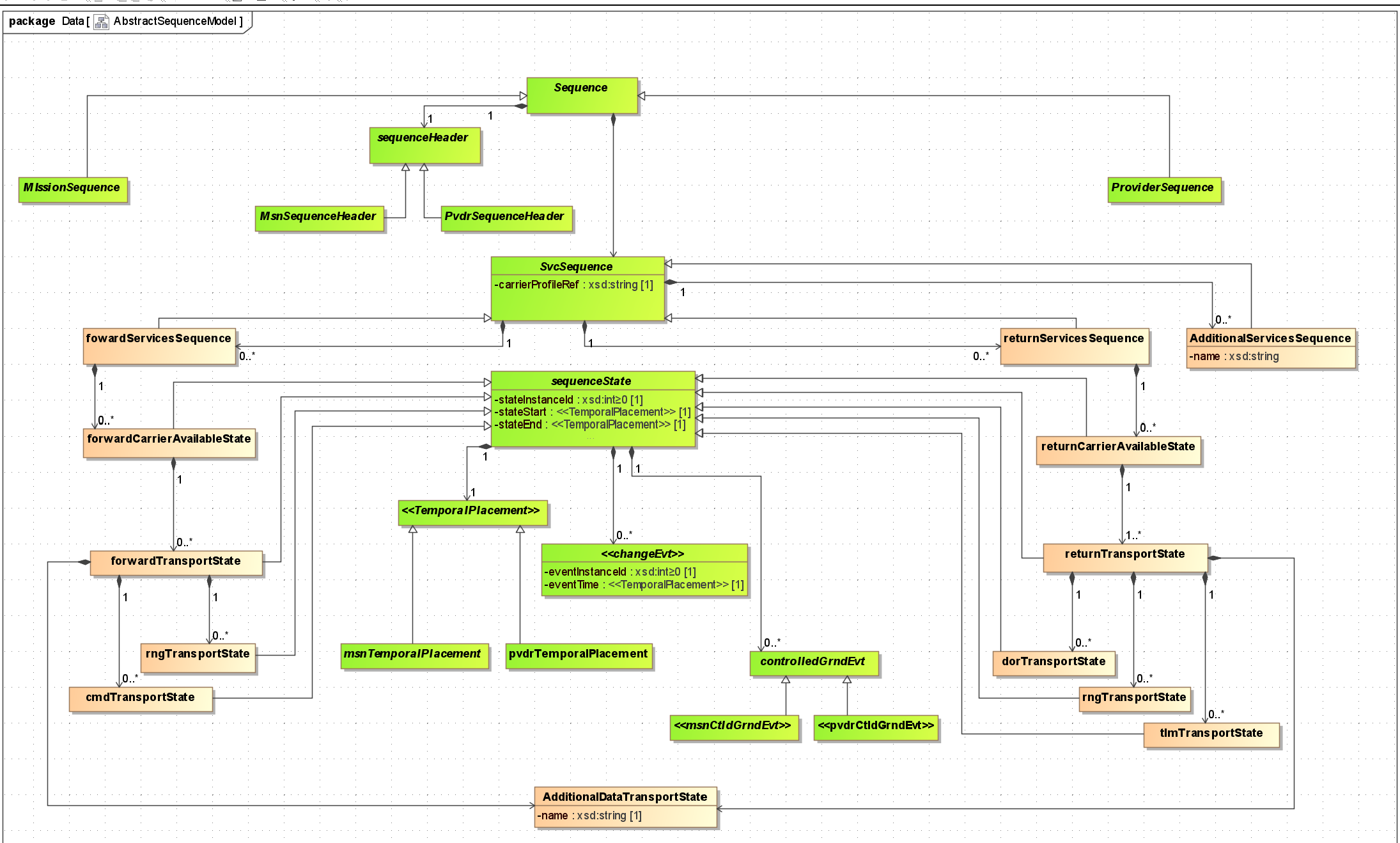 Figure 1 - Draft Abstract Event Sequence Diagram